«КЭС-БАСКЕТ 2023-2024»17 октября 2023г. в с. Ермаковское, в игровом зале физкультурно-спортивного центра «Саяны» спортивная школа «Ланс» провела первенство Ермаковского района по баскетболу «КЭС-БАСКЕТ» среди юношей и девушек общеобразовательных учреждений района.	 Данные соревнования проводились в рамках программы «Президентские спортивные игры» в 2023/2024 учебном году. В соревнованиях приняло участие более 70 школьников из 6 школ района.Места распределились следующим образом:ЮНОШИ1 место – Ермаковская школа № 1- тренер команды  С.А. Ровенко;2 место –Ермаковская школа № 2- тренер команды М.А. Попов;3 место – Ойская школа  - тренер команды С.А. Пальмин.ДЕВУШКИ1 место – Ермаковская школа № 1 - тренер команды  С.А. Ровенко;2 место – Ойская школа - тренер команды С.А. Пальмин;3 место – Разъезженская школа  - тренер команды  Е.И. Каблуков; 4 место – Нижнесуэтукская школа  - тренер команды С.А. Хилько;5 место – Мигнинская школа  - тренер команды   Н.А. Ерыганов.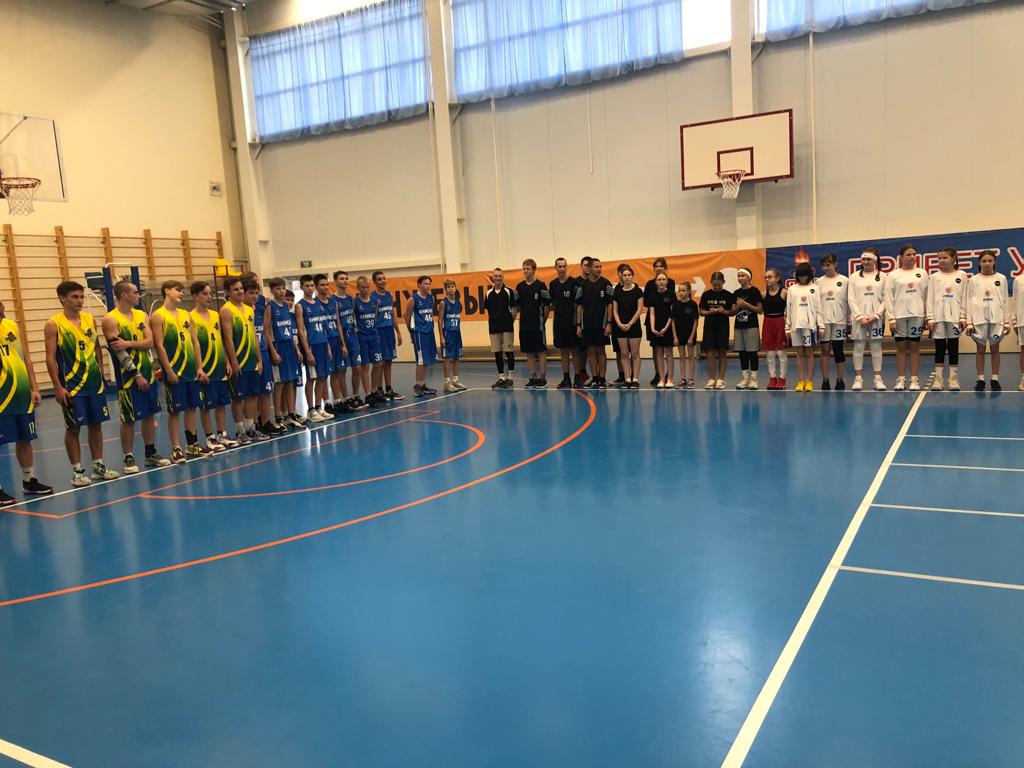 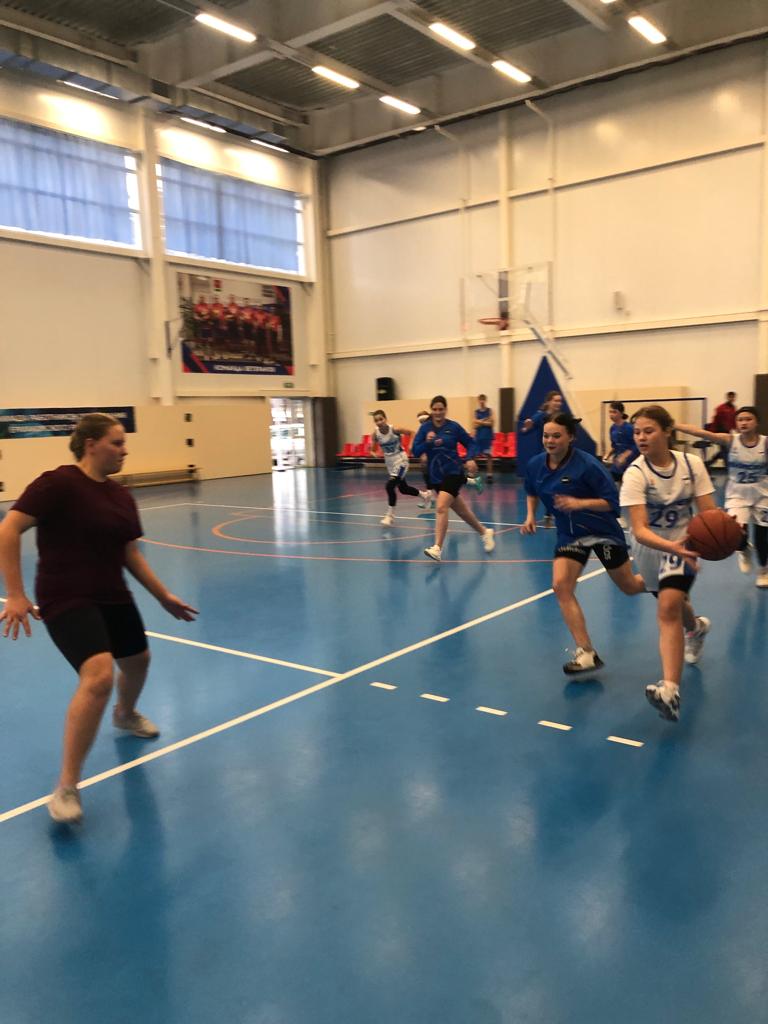 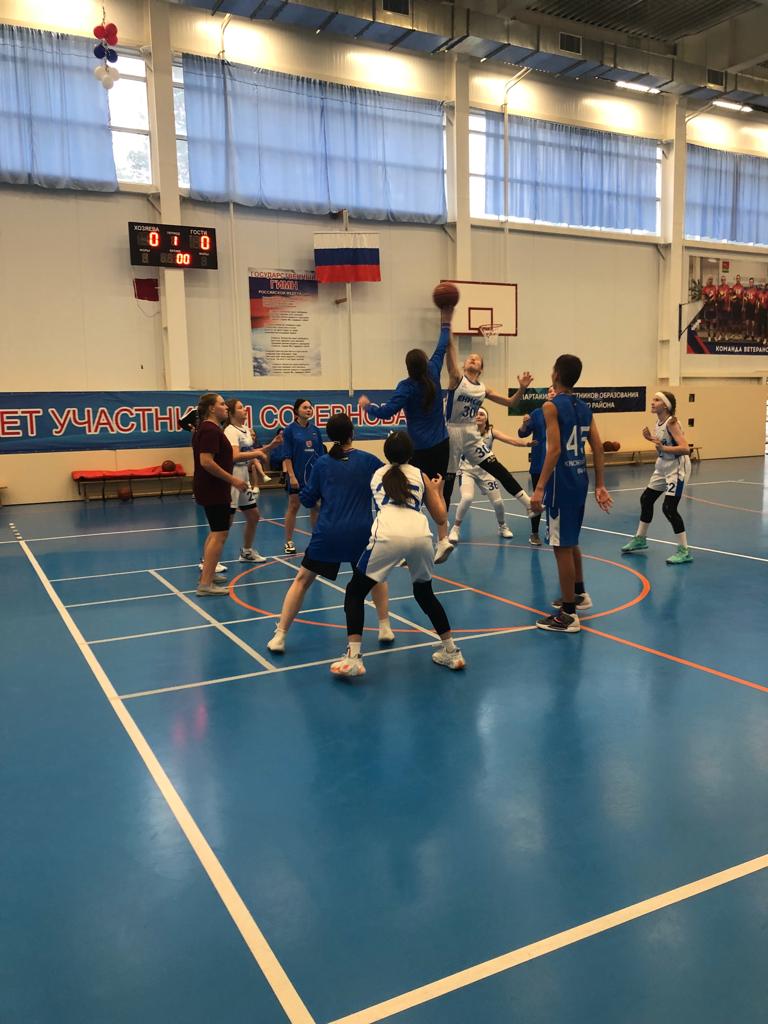 